19.05.2023 посетители отделения дневного пребывания для граждан пожилого возраста и инвалидов аг. Улла Бешенковичского ТЦСОН приняли участие в групповой консультации с элементами тренинга «Психогигиена». В ходе мероприятия участники познакомились с эффективными способами снятия психоэмоционального напряжения, на практике освоили навыки саморегуляции, восстановления сил и активизации внутренних ресурсов для повышения уровня жизненной активности, укрепления психологического здоровья.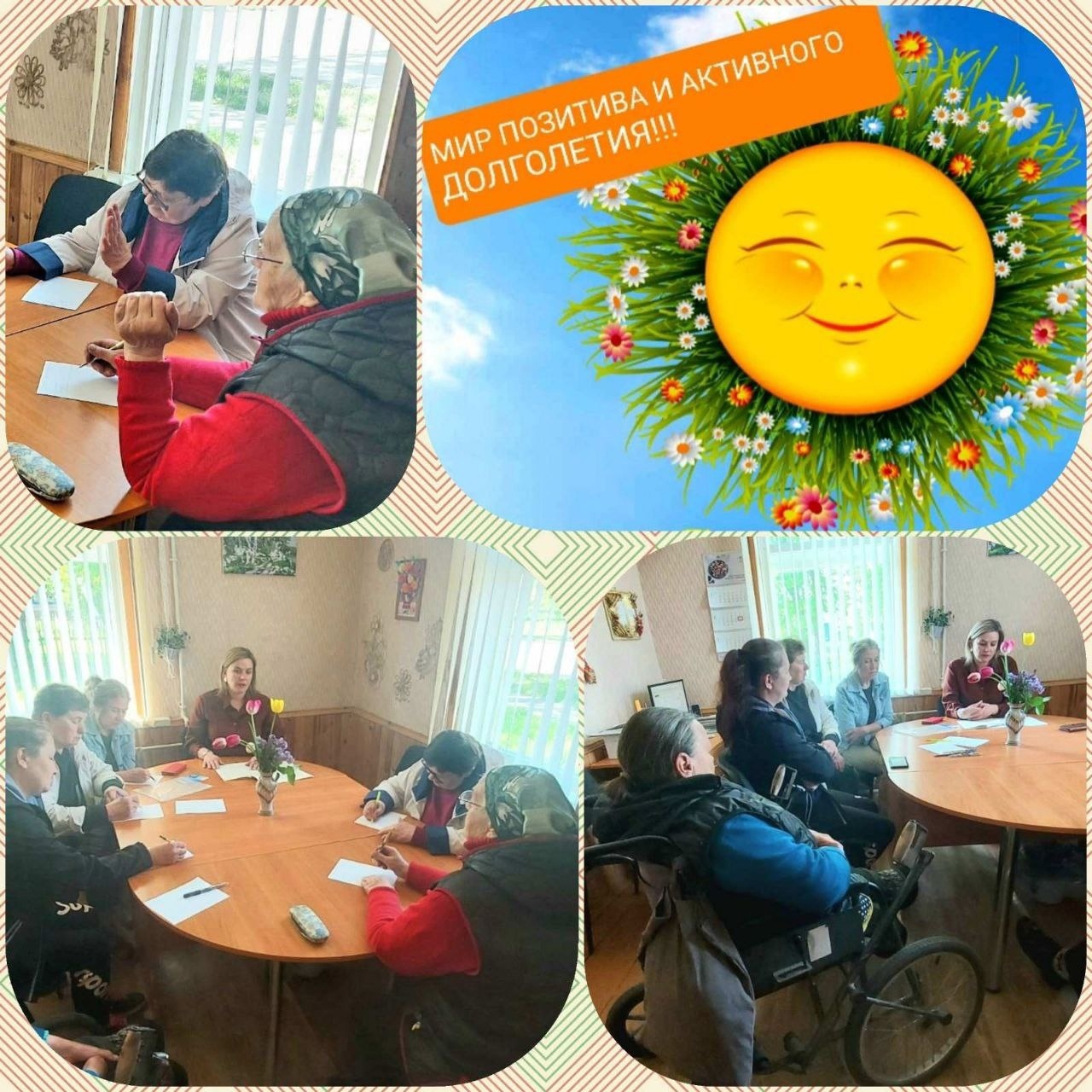 